Yağız Berk BağcıPERSONAL INFORMATION

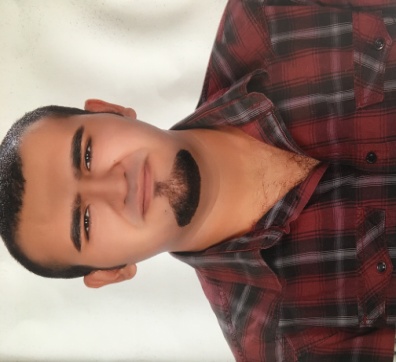 
Adress: Kashirskoye Highway,Moskvoreche Street,House No : 2,Building :1,Moscow,RussiaPhone Number : +7 964 503 96 03 (whatsapp) ,+90 507 690 97 98 E-mail : yagizberkbagci@gmail.comDate of Birth: 25.12.1993Place of Birth: IzmirMarital Status: Not marriedWork ExperiencesAcademical Translation- Russian,English National Nuclear Research University MEPhi –Nuclear EngineeringSimultaneous Translation -Izmir,Bodrum,Marmaris,Fethiye-Turkey Personal English Teacher-Izmir-Turkey,Moscow-Russia Personal Guitar Teacher – Izmir-Turkey,Moscow-Russia   Personal Chef – Moscow,RussiaNilgun Dere Art Centre – Izmir,TurkeyGuzelbahce Art Centre- Izmir, Turkey   Restaurant Mesopotamia (Singer,Organizator)- Arbat,Moscow, Russia    Lale Cafe (Singer)- Moscow,Russia    Jim’N’Jacks Bar (Singer)-Moscow,Russia    Sardunya Cafe & Bar (Musician)- Izmir,Turkey        Personal Vocal Teacher- Izmir,TurkeyEDUCATION	

National Nuclear Research University MEPhi, Moscow,Russia, Nuclear Engineering ,undergraduate (Russian) 2014-2018National Nuclear Research University MEPhi, Moscow,Russia, Expert of Nuclear Engineering,High graduate (Russiam) 2018-Obninsk  Institute of Atom Physics, Obninsk,Russia, High Level Education of Russian Language 2013-2014Izmir Institute of High Technology, Izmir,Turkey,English Mathematics  undergraduate 2011-2013SKILLSHigh mathematics,high physics,tenacity,fluid mechanics,sociology,philosophy,chemics,differential equations,electrical circuits,engineering drawing ,arts,atom physics. I have a certificate of Moscow English Language Competition between universities which is organized by ROSATOM,also i have a certificate of Moscow Russian Language Competition between universities which is organized by MEI university . My level of English is equal to exam of TOEFL and my Russian level is enough to get Russian citizenship.I met so many Russian and European tourists in my country and worked with them as simultaneous translator . On the other hand,i translated articles ,magazines,catalogues,boks etc. Russian-English,English-Russian,English-Turkish,Turkish-English,Russian Turkish,Turkish-Russian.REFERENCESI can give by request.